	Commerciële productspecificatie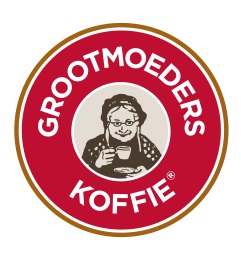 Koffiebranderij Grootmoeders Koffie Hanssens BVBA				Kleine Ieperstraat 11 -  8560 - GullegemArtikelinformatieArtikelinformatie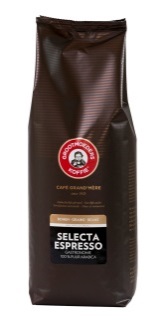 Datum01/07/2022MerknaamGrootmoeders KoffieVerkoopbenamingSelecta Espresso prof 1 kg bonenArtikelnummerK10004EAN consument code5410793500024Ingrediëntenlijst100 % koffie HoudbaarheidHoudbaarheidBij productie 18 maandVermeldingTen minste houdbaar tot DD.MM.YYYYBewaarconditiesKoel en droog bewarenVerpakkingVerpakt onder beschermende atmosfeerGemiddelde voedingswaarde   Nvt voor koffieAllergenenlijstNvt voor koffieLotcodeLotcodeAanwezigheid van een lotcode op de verpakkingserienummerWetgevingHet product en verpakking is conform de Belgische en Europese wetgevingKwaliteitGrootmoeders Koffie heeft een eigen autocontrole en HACCP systeem, opgesteld volgens de gids van de koffiebranderijen en in samenwerking met UGentMicrobiologische kenmerkenMicrobiologische kenmerkenDoor enerzijds het brandproces ( 20 minuten op 240°) krijgt koffie een nog lagere aw waarde dan groene koffie en anderzijds de bereidingswijze van het koffiezetten is koffie bacteriologisch niet gevaarlijk.Door enerzijds het brandproces ( 20 minuten op 240°) krijgt koffie een nog lagere aw waarde dan groene koffie en anderzijds de bereidingswijze van het koffiezetten is koffie bacteriologisch niet gevaarlijk.Logistieke InformatieLogistieke InformatieConsumentenproduct:  1 pakje van 1kgConsumentenproduct:  1 pakje van 1kgNettogewicht consumentenproduct (in kg) 1 kgBrutogewicht consumentenproduct (in kg)1,024 kgAfmetingen van consumentenproduct ( L x B X H in mm)120 x 85 x 340 mmEAN consumentenproduct5410793500024Handelseenheid: 1 doos = 6 pakjesHandelseenheid: 1 doos = 6 pakjesAantal consumentenproducten per handelseenheid6Afmetingen van handelseenheid ( L x B x H in mm)390 x 190 x 345 mmNettogewicht handelseenheid (in kg)6 kgBrutogewicht handelseenheid (in kg)6,410 kgEAN handelseenheid5410793800056Palleteenheid: 1 pallet = 48 dozenPalleteenheid: 1 pallet = 48 dozenAantal lagen per pallet4Aantal handelseenheden per pallet48Afmetingen van palleteenheid (L x B x H in mm)1200 x 800 x 1550 mmNetto inhoud voor elke pallet (in kg)288 kgBruto palletgewicht (in kg, incl pallet)325 kgAutorisatieAutorisatieGeproduceerd doorKoffiebranderij Grootmoeders Koffie Hanssens BVBAAdresKleine Ieperstraat 11, 8560 GullegemVerantwoordelijke salesPatrick HanssensVerantwoordelijke kwaliteitVinciane PattynTelefoon056/412189E-mailinfo@grootmoederskoffie.comBTW0405 979 444